    NOMOR: W3-A/3313/KP.05.8/12/2021MEMBERIKAN APRESIASI KEPADAPENGADILAN AGAMA MANINJAUSEBAGAIPERINGKAT 1PENGHAPUSAN ARSIP PERKARA TERBAIKPENGADILAN AGAMA SE SUMATERA BARAT TAHUN 2021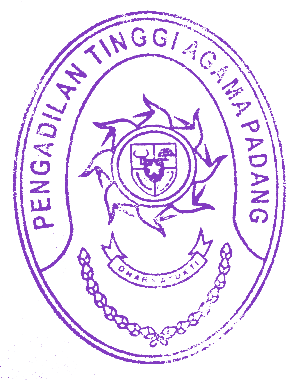 PADANG, 17 DESEMBER 2021KETUA PENGADILAN TINGGI AGAMA PADANG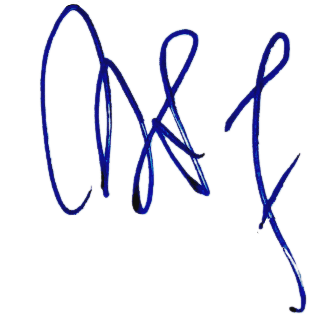 DRS. H. ZEIN AHSAN, M.H.NIP. 195508261982031004